Методическая разработка интеллектуальной игры «Защитники земли Русской», посвященной 75-летию Победы в Великой Отечественной войне Авторы: Паликова Людмила Ивановна, педагог-библиотекарь, Полякова Кристина Вартановна, педагог – организаторМОУ ДЮЦ ВолгоградаПояснительная запискаИзучение истории открывает нам красочный мир минувшей действительности. Мы становимся непосредственными участниками канувших в Лету событий, которые отразились на формировании современного человеческого общества. История не имеет неважных страниц, ведь каждый век, прожитий человечеством, несет в себе поучительный и наставнический характер.Цель: формирование патриотических сознания у учащихся, на примере героизма русских и советских воинов.Задачи:систематизация и закрепление знаний учащихся о военной истории и героизме русского народ;формирование исследовательских навыков (анализ информации, полученной из литературных источников);воспитание уважительного отношения к героической истории своей страны.Формы и методы:Данная методическая разработка проходит в форме интеллектуальной игры, в которой происходит совместная работа учащихся по поиску и анализу необходимой информации. Навыки коллективной работы, развивают память и внимание, а также дают возможность проявить эрудицию и умение работать в команде. Уже на самом первом этапе игры участники смогут увидеть результат своей работы. Интеллектуальная игра состоит из 4 этапов: викторина «Полководцы», Шкатулка «Дедушкины медали», «Памятники города-героя», кроссворд «Знание – сила!».Методы: словесные (рассказ), наглядные (иллюстрации), практические (работа с литературными источниками), мозговой штурм.Область применения Данный материал может быть рекомендован в качестве элемента патриотической работы в воспитательной системе образовательных учреждений. В данном мероприятии могут быть использованы другие литературные источники и выбраны другие герои.Материально-техническое обеспечение: ноутбук, проектор, мультимедийная доска; выставки книг, посвященных героическому прошлому нашей страны; выставка «Богатырские фамилии»; книги для работы по поиску информации; чистые листы, ручки, карандаши; макет медалей; шкатулка; солдатские письма; кроссворд. Ожидаемы результаты:повышение интереса учащихся к героической истории своего народа;развитие познавательного интереса к книге, как к источнику информации;создание условий для исследовательской деятельности.Сценарный план проведения интеллектуальной игры «Защитники земли Русской», посвященной 75-летию Победы в Великой Отечественной войне. Место проведения: учебная аудитория, класс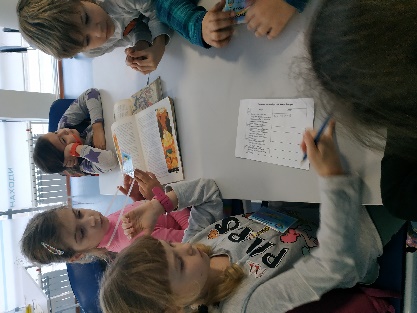 Время проведения: 60 минутВозраст участников: 11-14 лет Этапы игры: 1. Викторина «Полководцы». 2. Шкатулка - «Дедушкины медали». 3. «Памятники города-героя». 4. Кроссворд «Знание – сила!»Ход проведения:(На экране заставка «Защитники земли Русской» - 1 слайд)Добрый день, ребята! Сегодня мы собрались с вами для проведения интеллектуальной игры «Защитники земли Русской». Каких вы знаете героев, защитников, военачальников? (дети отвечают), правильно, а еще Михаил Кутузов, Александр Суворов, Георгий Константинович Жуков, Александр Невский и многие другие. Сейчас я предлагаю вам разделиться на команды по 5-6 человек и выбрать капитана команды (создание команд.)Приглашаю капитанов подойти ко мне и выбрать задание для своей команды. Капитаны получают задание и книги, в которых описана жизнь и военные подвиги, выбранного героя (военачальника). Данные литературные источники помогут ответить на вопросы первого этапа игры, викторины «Полководцы». (Викторина «Полководцы»)(дети выбирают задания (см. Приложение) и получают книги («Александр Невский», «На поле Куликовом», «Александр Суворов», «Рассказы о маршале Жукове») и анализируя текст отвечают на вопросы).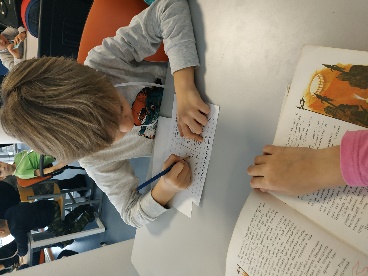 Давайте проверим, что же вы узнали! Начнем с первой команды. Я буду рассказывать о жизни Новгородского Князя и великого полководца, речь пойдет об Александре Невском, а вы будете дополнять мой рассказ.(2 слайд – Александр Невский)Александр Ярославович, великий русский князь, родился 13 мая 1220 года. В следующем году будем отмечать 700-летие. Когда ему исполнилось четыре года, состоялся обряд посвящения его в воины-постриги. Княжича опоясали мечом и посадили на боевого коня. В руки дали лук со стрелами, что указывало на обязанность защищать родную землю. Сначала меч делали из липы, а потом меч стал тверже и тяжелее. Из какого же материала стали делать меч юному Александру? (Это был дуб и ясень). И в свой первый поход против немецких рыцарей-крестоносцев он отправился, когда ему исполнилось? Сколько лет? (15 лет, стр. 3-4).В 16 лет князь становится князем-наместником вольного города Новгорода. На этот город устремились крестоносцы. Королевское войско какой страны отправилось в поход на Северную Русь? (Швеции, стр.5). Александр собирает войско и ведет на битву со шведами. Перед битвой он произносит слова, которые ходят в народе и до сих пор, назовите эти слова? («Не в силе Бог, а в правде. Пойдем и победим врага», стр.6). Это была большая битва на Неве, после которой князя Александра стали величать … как? (Невским, стр.10).И еще одна значимая битва состоялась 5 апреля 1242 года, что это была за битва? (Ледовое побоище, озеро Чудское). И тогда были сказаны еще одна фраза, которая живет до сих пор. Назовите фразу («Кто с мечем на русскую землю придет, от меча и погибнет», стр.11-13).Все верно, у вас хорошо получается.(3 слайд – Дмитрий Донской)Следующий военачальник - Князь Дмитрий. Он княжил в ту пору, когда между князями на Руси не было дружбы. Каждый хотел быть первым. Да и грамоту на княжение надо было получать у татар, вот князья и воевали за ханский ярлык (грамоту на княжение). Но московского князя Дмитрия татары побаивались, и старались сделать все для того, чтобы поссорить русских князей. А князь Дмитрий хотел, чтобы Русь была сильной державой, что бы русский народ никому не подчинялся. Назовите государство, которое выдавало грамоту на княжение? Назовите имя вождя? (Золотая Орда, Хан Мамай, стр.3-4).Но были и такие князья, которые были слабы духом. Среди таких князей был рязанский князь. Назовите его имя? (Олег стр.9) Князь Олег был труслив, и решил, что князь Дмитрий не решиться идти на Мамаево полчище. Но он ошибся. Собрался под княжьи знамёна весь люд русский и пошли сражаться с Ордой. Шли не только дружинники, но и кузнецы, сапожники, пахари, портные, монахи и д. т. Никогда не видела Москва, такого большого русского войска. Бой состоялся на поле, которое в народе называли Куликовым. Отчего в народе поле стали называть Куликовым и между какими реками оно находилось? (в нем водилось много куличков. Между малыми реками Нижним Дубяком и Смолкой, стр. 17).А в ночь перед боем, воевода Боброк увидел хорошую примету. Какая это была примета? (Заря, стр. 20)8 сентября состоялась великая Куликовская битва. Это была страшная битва. Но к большому счастью она закончилась победой русских воинов. Сегодня 8 сентября, день Куликовской битвы – это памятная дата России. А теперь ответьте на последний вопрос. Почему князя Дмитрия Ивановича стали называть Донским? (Потому, что битва на Куликовом поле состоялась в верховье Дона, между реками Дон и Днепр стр.31). Какие молодцы!слайд – Александр Суворов)Следующий наш герой – Александр Суворов. Он с детства мечтал стать военным. Однако он был слабым и болезненным мальчиком. «Ну где же тебе быть военным!» - смеялся над ним отец – «ты и ружья не подымишь». Слова отца очень огорчали Александра. И он решил закаляться. И действительно, на улице холод, лютые морозы, все в шубах, а он в легкой курточке. Наступает весна, лед только сошел, а он уже купается. Он много ходил, научился ездить верхом на лошади. Александр Суворов добился своего, он окреп, стал сильным и закаленным. Он пишет письмо государыне Елизавете Петровне «Бьёт челом недоросль Александр Васильевич сын Суворов. Имею я желание служить Вашему императорскому Величеству в лейб-гвардии Семёновском полку. Прошу о сем моем челобитье решение учинить». На что государыня написала «Недоросля Александра Суворова зачислить в Семеновский полк солдатом сверх комплекта». Сколько лет было Александру Суворову, когда его зачислили рядовым солдатом в Семеновский полк?  (12 лет, стр.4).И началась военная служба, и очень быстро Александр Суворов дослужился до генерала. Однажды фельдмаршал Румянцев, дал приказ русской армии повернуть назад, а Суворов его ослушался, потому, что понимал, что победа над Турками уже практически в руках. И действительно русская армия победила, взяв крепость Туртукай. Румянцев рассердился и решил отдать Суворово под суд. Но слухи дошли до царицы Екатерины Второй. И тогда царица написала Румянцеву знаменитую фразу. Назовите эту фразу? («Победителей не судят», стр. 12).После этого было много побед. Но была еще одна победа над турками, еще взятие штурмом одной турецкой крепости, которую никто не мог взять. Что это за крепость? (Измаил, стр. 12).Однажды русской армии под руководством Александра Васильевича Суворова, пришлось идти через горы Альпы. Альпийский поход. Там был очень страшный мост над пропастью, да еще и французы взорвали часть моста. И вот здесь солдаты применили свою смекалку. Какую воинскую хитрость применили солдаты Суворова? (Разобрали сарай, связали бревна своими ремнями и перекинули через пропасть, стр. 36-39).За альпийский проход Суворову был присвоен самый высокий воинский чин. Какой? (Генералиссимус стр. 45).Справились на отлично! Молодцы!слайд – Константин Жуков)22 июня 1941 года на нашу Родину напала фашистская Германия. Началась Великая Отечественная война. Война длилась четыре года и закончилась нашей победой и полным разгромом фашистов. Одним из самых прославленных полководцев и героев Великой Отечественной войны был Маршал Советского Союза Георгий Константинович Жуков. Военную службу он начал в 18 лет рядовым. В годы Великой Отечественной войны Георгий Константинович Жуков стал маршалом. Во время боевых действий осеню 1941 года фашисты рвались к Москве, командующим Западным фронтом – главным фронтом, защищавшим советскую столицу, был назначен генерал армии Георгий Константинович Жуков. Когда он прибыл в штаб он все уже знал о расстановке боевых сил, откуда он получил столь важную информацию точнее, чем его подчиненные? (Он сам побывал на всех фронтах до прибытия в штаб, стр.8).Одним из самых почётных орденов, которыми награждаются советские военачальники, является орден Суворова. Орден Суворова имеет три степени. Первая степень самая высокая. Первым среди советских полководцев орденом Суворова первой степени №1 был награждён генерал армии Георгий Константинович Жуков. За что? (За победу под Сталинградом, стр.14).Во время военных действий Георгий Жуков носил чужие фамилии, для чего он это делал и что это за фамилии? (Константинов, Юрьев, для того, чтобы фашисты не узнали о его месте назначении, стр. 18).Во время войны советские солдаты побеждали благодаря своим знаниям, умению вести правильно и точно военные действия, благодаря стойкости и боевому настрою! Еще случались победы благодаря ловкости и находчивости, и это был яркий пример!Георгий Жуков всегда был очень строгим командиром, никогда не давал нерадивым солдатам спуска, наказывал их, но был и справедливым. Что получил подчиненный Георгия Жукова за опоздание? (Подарок – часы, стр.20).Стояла весна 1945 года. Приближалась последняя битва Великой Отечественной войны – битва за Берлин.Много грозных сражений с фашистами прошло за последний год. Советские войска разбили фашистов на Украине и в Белоруссии. Они освободили почти полностью всю Прибалтику. Советские воины пришли на помощь другим странам Европы, страдавшим под игом фашистских захватчиков. Они прогнали фашистов из Польши, Болгарии, Румынии, Венгрии. Вели бои за освобождение Югославии и Чехословакии.И всё же, чтобы закончить войну полной победой, надо было взять столицу фашистской Германии город Берлин. 16 апреля 1945 года, в три часа ночи по берлинскому времени, неожиданно мощный огненный шквал обрушился на фашистскую оборону. В глаза фашистам вдруг ударили, ослепили десятки невиданных солнц. Что это? Позже фашисты поняли, что это были прожектора. Но уже после падения Берлина среди фашистских солдат вдруг появился слух, что советским войскам взять Берлин помог какой-то волшебный огонь. Что это было? (Огонь в сердце солдатском, стр.23). Правильно, ребята! Вы справились на отлично!(6 слайд – Орден Александру Невскому, орден Александру Суворову, орден Дмитрию Донскому)Великие защитники земли русской всегда были и есть примером мужества и самоотверженности для нашего народа. И не даром в годы Великой отечественной войны за наиболее значимые для советской армии заслуги в борьбе с фашистами награждали орденом Александра Суворова.А орденом Александра Невского награждались командиры Красной Армии, проявившие в боях за Родину в Отечественной войне личную отвагу, мужество и храбрость и умелым командованием обеспечивающие успешные действия своих частей.Орден Дмитрия Донского учредили только в 2004 году, его вручают ветеранам Великой Отечественной войны, ветеранам вооруженных сил, священнослужителям.(7 слайд - Памятник защитникам земли Российской)(Шкатулка «Дедушкины медали»)Переходим к следующему заданию. У меня есть еще одна необычная книга, но она закрыта, необходимо найти код или шифр, чтобы узнать, что же там находится. Вы все, наверняка, знаете, что военачальник – это стратег, он просчитывает ходы наперед, математически выстраивает схему битвы и наверняка, военачальник хорошо должен знать математику. А вы, насколько хорошо ее знаете? Сейчас проверим. Перед вами три математических уравнения, которые надо решить, потом мы узнаем шифр и откроем книгу.Вот задание:10+15-7+20+16-4+25-60-15 = 07+13+15-5+28-15-25-7-11= 0 15+6+28+30-9-15+28-50-33= 0Правильно, у вас получились 3 числа 000 Открываем книгу! (Дети открывают шкатулку и достают солдатские письма)Ребята! Перед Вами истории солдат, которые описаны в книгах «Дедушкины медали». Люди, истории, которых вы прочитаете были награждены медалями за воинские заслуги. Кто из вас знает, что такое медаль? (Медаль – это знак отличия, почётная награда за особые заслуги). Ваша задача изучить истории, подойти к столу и определить какой медалью был награжден автор письма и найти книгу в которой описана история из письма. (Истории, см. Приложение)(Участники игры зачитывают истории и говорят просто правильный ответ)(Слайд 8 – Медаль «За оборону Сталинграда», Слайд 9 – Медаль «За взятие Кёнигсберга», Слайд 9 – Медаль «За взятие Берлина»)Все вы правильно распределили, узнали о военных историях и орденах.А теперь, ответьте на вопрос: «Когда вы гуляете по городу, вы обращаете внимание на памятники? Какие вы знаете?» (ответ детей) Правильно, на Мамаевом Кургане, я думаю были все и не раз. У меня есть вот такие фотографии памятников, посвященные военной истории нашего города. Ваша задача распределить правильно все карточки – памятник, его описание и название.(«Памятники города-героя», дети получают фотографии памятников, описание, и название памятника, необходимо правильно совместить карточки, все ответы детей сопровождаются слайдами на экране, см. Приложение)Сколько всего интересного мы с вами сегодня узнали. А теперь, давайте проверим себя, у меня есть вот такой кроссворд «Знание – сила!». Начинаем с первой команды. (Кроссворд (см. Приложение) на экране проектора, или у каждой команды на столе)Ребята, сегодня мы свами на целый час очутились в героическом прошлом нашей страны. Провели свои знания, узнали что-то новое. И надеемся, что героизм русского народа оставит глубокий след в ваших сердцах. У вас впереди большая и интересная жизнь, и мы очень надеемся, что куда бы вас не занесла судьба, вы всегда будете помнить о том, что вы родом из героической страны, из героического города и всегда будете этим гордится!Наша игра подошла к концу! Спасибо Вам большое! До новых встреч!Список литературы:Алексеев С.П. Александр Суворов. – М., 1995.Алексеев С.П. Последний штурм М.,1981. Алексеев С.П. Рассказы о маршале Жукове. – М., 1977.Богомолов В.М. За оборону Сталинграда. – М., 1974.Воробьев Е.З. Последние выстрелы. – М., 1985. Пятов Г.В. Александр Невский. – М., 1993.Тихомиров, О.Н. На поле Куликовом. М., 1978. Приложение Викторина «Полководцы» «Памятники города-героя»Дом Павлова (Дом Солдатской Славы) (фото) 4-этажный жилой дом, расположенный на площади Ленина в Сталинграде, в котором во время Сталинградской битвы в течение 58 дней героически держала оборону группа советских бойцов. Часть историков считают, что обороной руководил старший сержант, принявший командование отделением от раненого в начале боёв старшего лейтенанта И.Ф. Афанасьева, отсюда и название дома. Однако, существует другая версия, что он был командиром штурмовой группы, захватившей здание, а обороной руководил старший лейтенант И.Ф. Афанасьев. Здание стало символом мужества, стойкости и героизма. Памятник Георгию Константиновичу Жукову (фото) Мемориал был открыт в Волгограде в 1996 году, в честь 100-летия со дня рождения маршала. Этапы боевого пути отображены на постаменте, на котором стоит памятник. Здесь же прилеплена табличка с изображением четырех звезд Героя. Однако на кителе бронзовой скульптуры, только три звезды, так как четвертую «Золотую Звезду» Героя Советского Союза получил после войны, в 1956г. Автор памятника, известный в России скульптор – Виктор Георгиевич Фетисов.Памятник Василию Ивановичу Чуйкову (фото) 7 мая 1990 годы был открыт памятник маршалу Советского Союза, командующему 62-ой армией в дни Сталинградской битвы.4 мая 1970 года он в соответствии с решением Волгоградского Совета депутатов пополнил число почетных граждан Волгограда. Согласно завещанию, маршал был похоронен на площади Скорби, что расположена на Мамаевом кургане. Несколько позже одна из улиц Волгограда была названа в честь командующего 62-й армии.Памятник Михаилу Паникахе (фото) Сейчас на месте героического подвига установлен памятник, открытый в мае 1975 года в Волгограде, в честь 30-летней годовщины окончания Великой Отечественной войны. На постаменте памятника висит мемориальная доска со словами: «Здесь 2 октября 1942 года матрос-пехотинец 193-й стрелковой дивизии, объятый пламенем от разбитой пулей бутылки с горючей жидкостью, бросился на фашистский танк и второй бутылкой поджег его. Награжден посмертно орденом «Отечественной войны первой степени». Авторы памятника, скульптор Роберт Харитонов и архитектор Белоусов, изобразили героя в момент его героического броска.Мельница Гергардта (фото) Здание находилось в полуокружении 58 дней за которые выдержало многочисленные попадания авиабомб и снарядов. Стороны снарядов свидетельствуют о разной интенсивности минометного и артиллерийского огня – минимальное с волжской, с трех других сторон видны следы расстрела из всех видов артиллерии, а также бойницы в оконных проёмах, сделанные защитниками дома. Одно из трех зданий, оставленных невосстановленными после сталинградской битвы. Два других – здание командного пункта 138-й дивизии на острове Людникова и здание заводской лаборатории завода «Красный Октябрь».Площадь Героев на Мамаевом кургане (фото) В центре площади – огромный бассейн площадью 2300 м. кв., наполненный водой. Искусственный водоем с водой, по замыслу создателей, символизирует вечную жизнь, победу над силами зла и разрушения. По левой стороне от бассейна высится гранитная стена, на которой рельефными буквами выбиты строки: «Железный ветер бил им в лицо, а они все шли вперед, и снова чувство суеверного страха охватило противника: люди ли шли в атаку, смертны ли они?». По другую сторону бассейна на площади, расположено шесть немецких статуй, олицетворяющих подвиги солдат в боях под Сталинградом.Стена Родимцева (фото) Причальная стена на набережной Волги названа в честь генерала-майора, руководившего в годы Сталинградской битвы 13-ой стрелковой дивизией. Именно здесь осенью 1942 года произошла высадка 13-ой стрелковой дивизии, ставшая одним из решающих ходов в Сталинградской битве. К окончанию войны, когда победа советских войск уже была предопределена, на причальной стене, близ которой высадилась дивизия, была сделана памятная надпись: «Здесь стояли насмерть гвардейцы…», которая позже была дополнена строками – «Выстояв, мы победили смерть». Огромные черные буквы были видны далеко за пределами города.Памятник мирным жителям Сталинграда (фото) В дни Великой Отечественной войны, немало мирных жителей пострадало от бомбардировок люфтваффе. Бомбардировки носили интенсивный характер, о чем свидетельствует тот факт, что в воздухе подчас находилось до 82 немецких самолетов. Всего на город было сброшено 12 тысяч бомб, разрушено 42 тысячи зданий (в большинстве своем деревянные постройки, каменные сохранились лучше), погибло только в первый день 43 тысяч мирных жителей, ранено – 70 тысяч. В память о павших, был сконструирован и установлен этот памятник. Авторы памятника: заслуженный архитектор России Валентин Петрович Калиниченко и скульптор Надежда Павловская.Мамаев курган (фото) Возвышенность на правом берегу Волги, где происходили ожесточенные бои, начиная с сентября 1942 года и заканчивая январем 1943 года. В день 25-летия Победы заложена капсула с обращением участников войны к потомкам, которая должна быть вскрыта 9 мая 2045 года на 100-летие Победы. Скульптура занесена в книгу рекордов Гиннеса как самая большая (на тот момент) скульптура-статуя в мире. До сих пор является самой высокой нерелигиозной скульптурой-статуей в мире. Её высота 52 метра, длина руки – 20 и меча – 29. Общая высота скульптуры 85 метров. Вес скульптуры 8 тысяч тонн, а меча – 14 тонн (для сравнения: Статуя Свободы в Нью-Йорке в высоту 46 метров; статуя Христа-Искупителя в Рио-де-Жанейро 38 метров).Вечный огонь на площади Павших борцов (фото) От набережной Волги к Площади павших борцов идет небольшая улица – Аллея героев. Площадь павших борцов, ранее Александровская площадь, связана не только со Сталинградской битвой. Здесь над братской могилой расположен обелиск в честь всех защитников города, погибших в Гражданской войне. После ожесточенных боев во время Великой Отечественной войны 4 февраля 1943 года в могилу было произведено дозахоронение останков более ста защитников Сталинграда. Здесь высится 26-метрова стела из черного и красного гранита. В 1957 году на площади павших борцов был сооружен новый памятник на братских могилах защитников красного Царицына и Сталинграда. 1 февраля 1963 года около памятника был торжественно зажжен вечный огонь.Музей-панорама «Сталинградская битва» (фото) Мемориальный комплекс состоит из двух уровней: в первом уровне находится музей. Фондохранилище, административная часть комплекса, второй уровень полностью занимает круговая панорама «Разгром немецко-фашистских войск под Сталинградом». Рядом находится разрушенное здание мельницы Гергардта, оставленное не восстановленным как память о жестокости боев. Открытие панорамы состоялось 8 июля 1982 года, музей был открыт спустя три года, 6 мая 1985 года в канун 40-летия Победы.«Дедушкины медали»История 1 («За оборону Сталинграда»)-  Вот что, ребята, - сказал полковник, - сходите ночью в гости к фрицам. Узнайте, сколько их там, как к ним лучше пройти и можно ли их оттуда выбить.Дом этот - очень важный объект в стратегическом отношении. Кто им владеет, тот и держит под огнем весь район Волги...Ночью в ту пору на улицах было темно, как в пещере. Гитлеровские солдаты очень боялись темноты. То и дело выпускали они в ночное небо осветительные ракеты. И как заметят какое-либо движение с нашей стороны, что-то подозрительное - сразу открывают ураганный огонь.В такую тревожную ночь и отправился сержант Павлов со своими товарищами в разведку. Где согнувшись, а где ползком по-пластунски добрались они до крайней стены этого дома. Залегли, не дышат. Приготовил сержант гранату. Тут небо осветила ракета и разведчик разглядел у подъезда старушку. И она увидела бойца, обрадовалась.–Вы что тут делаете? – спрашивает солдат.– Не успели за Волгу уехать. Тут несколько семей. Немцы нас в подвал загнали.– Понятно. А много немцев в доме? – В тех подъездах не знаем, а в нашем человек двадцать. –  Спасибо, мамаша. Спрячьтесь быстро в подвал. Остальным передайте: не выходить никому. Мы сейчас фрицам фейерверк устроим. (стр.15-16)История 2 (Последние выстрелы. «За взятие Кёнигсберга»)Штурм усиливался, заговорили на разные голоса тысячи наших пушек, минометов и «катюш». Стекла в доме, с чердака которого вел наблюдение командир полка Булахов, вылетели. Оконные рамы и двери сорвало взрывной волной. Кирпичная труба на соседней крыше осела набок.Город исчез за дымом, кирпичной пыль, повисла черно-багровая туча. Пыль оседала на улицах, противно скрипела на зубах. Шинели и каски, ушанки, фуражки были присыпаны красным, как одежда каменщиков.Потом орудийный грохот внезапно стих. Всем показалось, что они оглохли: такой непривычной казалась тишина. Улицы после обстрела и бомбежки стали похожи на узкие ущелья. Танки, самоходные орудия, пушки с трудом пробирались по этим ущельям.  (стр. 23-24)История 3 (Последний штурм. «За взятие Берлина»)Падает самолёт. И вдруг видят солдаты: отделился от самолёта человек. Следом за ним второй. И тут же открылись два парашюта.Понимают бойцы, что это лётчик и воздушный стрелок. Довольны солдаты:— Не растерялись, огонь ребята!Наблюдают бойцы за лётчиками. Видят: относит ветер лётчиков, несёт прямо сюда, к Гамбургер-аллее. Чем ниже лётчики, тем яснее становится бойцам, что не сядут на нашей они территории. К грозному зданию несёт их ветер, туда, к фашистам, во двор, за стены.Вот оказались лётчики прямо над головами наших. Вот понесло их туда, во двор.Понимают пехотинцы: там, за стеной, смерть ожидает лётчиков.Смотрели солдаты, и вдруг чей-то алмазный голос:— Братцы, вперёд, в атаку!Рванулись бойцы в атаку. Перемахнули забор и глыбы.Минута — и на неприступном дворе солдаты. Вторая — и замолчали фашистские пулемёты. Вот и то место, где опустились советские лётчики.Бросились лётчики к своим спасителям. Обнимают солдат, целуют.— Спасибо, пехота! Помогли. Выручили.Смотрят солдаты на лётчиков, улыбаются:— Это вам, небеса, спасибо. Вы нас в атаку подняли. (стр.25-26)Кроссворд «Знание – сила!»Князь ДмитрийКнязь ДмитрийВопросОтвет1. С кем сражался князь Дмитрий на Куликовском поле? Назовите имя вождя?2. Назовите имя князя предавшего князя Дмитрия?3.Отчего в народе поле стали называть Куликовым и между какими реками оно находилось?4. Какую примету назвал воевода князю Дмитрию в ночь перед боем5. Почему князя Дмитрия Ивановича стали называть Донским? (Потому, что битва на Куликовом поле состоялась в верховье Дона, между реками Дон и ДнепрКнязь АлександрКнязь Александр1.Из какого материала был изготовлен меч юного князя Александра? Сколько лет было князю Александру, когда он вместе с отцом отправился в поход против немецких рыцарей крестоносцев?2. Королевское войско какой страны отправилось в поход на Северную Русь?3. Какую знаменитую фразу произнес полководец Александр Ярославович, чтобы «Укрепить» сердца русских людей перед боем?4. Почему князь Александр получил имя Александр Невский?5 апреля 1242 года началась знаменитая битва. Как она называлась и на каком озере она состоялась?Александр СуворовАлександр Суворов1. Сколько лет было Александру Суворову, когда его зачислили рядовым солдатом в Семеновский полк?2. Какую знаменитую фразу написала Екатерина Вторая фельдмаршалу Румянцеву в защиту Суворова?    3. Как называлась турецкая крепость, которую штурмом взяли русские войска под руководством Александра Суворова?  4. Какую военную хитрость придумали солдаты Александра Суворова, чтобы пройти через «Чертов мост» в Альпах?5. Какое самое высокое воинское звание присвоили Александру Суворову за Альпийский походГеоргий Константинович ЖуковГеоргий Константинович Жуков1.Георгий Жуков возглавлял командование Западным фронтом. Откуда он знал информацию о военных действиях точнее, чем его подчиненные?2.За что был награждён генерал армии Георгий Константинович Жуков орденом Суворова первой степени №1?3.Какие новые фамилии носил Георгий Жуков и для чего?4.Что получил подчиненный Георгия Жукова за опоздание?5.Какой волшебный огонь помог советским войскам взять Берлин?13.Специальный карман для пистолета (кобура) 14. Техника для охраны воздушной границы (самолет)Вопросы:1. Что бросают и говорят: Ложись!» (граната) 2. Чем награждают за победу? (медаль) 3. То, что защищают солдаты (Родина) 4. Зимняя верхняя одежда солдата (шинель) 5. То, на чём служат моряки (корабль) 6. Имя князя, который победил немецких рыцарей (Александр) 7. То, что делал Александр Суворов для того чтобы не болеть? (закаливание) 8. Лежит в земле, если наступить — взорвется (мина) 9. Что у солдата на ногах? (сапоги) 10. Какое животное тоже служит? (собака) 11. Больница для раненных солдат (госпиталь) 12. Куда идут служить все ребята, когда вырастут? (армия)